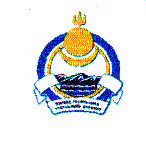 Совет депутатов муниципального образования сельское поселение «Иволгинское»Иволгинского района Республики Бурятия671050, Республика Бурятия, Иволгинский район, с. Иволгинск ул. Ленина, 23Тел. 8(30140)411108 факс 8(30140)41065Р Е Ш Е Н И Е № 92от  «25» декабря  2015  г                                                              c.ИволгинскО даче согласия на безвозмездной основе сооружений и земельных участков из муниципальной собственности муниципального образования сельского поселения «Иволгинское» Иволгинского района  Республики Бурятия в муниципальную собственность муниципального образования «Иволгинский район» Республике Бурятия	В соответствии со статьей 10 Закона Республики Бурятия от 24.02.2004г. № 637-III «О передаче объектов государственной собственности Республики Бурятия в иную государственную или муниципальную собственность и приеме объектов иной государственной или муниципальной собственности в государственную собственность Республики Бурятия или собственность муниципальных образований в Республике Бурятия» Совет депутатов муниципального образования сельское поселение «Иволгинское»  Иволгинского района Республики БурятияРЕШАЕТ:1. Дать согласие  на передачу в муниципальную собственность муниципального образования «Иволгинский район» Республики Бурятия на безвозмездной основе сооружений и земельных участков, передаваемых из муниципальной собственности муниципального образования сельского поселения «Иволгинское» Иволгинского района Республики Бурятия согласно приложения к настоящему решению.2.  Считать утратившими силу:2.1. Решение сессии Совета депутатов «О передаче имущества дорожного фонда муниципального образования  сельского  поселения «Иволгинское» на безвозмездной основе в муниципальную  собственность муниципального образования «Иволгинский район» Иволгинского района Республики Бурятия» от 04.02..№723. Обнародовать данное решение путем вывешивания на стендах предприятий, организаций и опубликовать на официальном сайте.Глава муниципального образования сельское поселение «Иволгинское»                                       В.Ц. Очиров                                                        Приложение к решению Совета депутатов                                                    муниципального образования сельское                                                       поселение «Иволгинское»  Иволгинского                                    района» Республики Бурятия                                       от ___________2015 г. №_____
№п/пНаименование имуществаАдрес места нахожденияКадастровый номерПлощадь, кв.м.Примечание1СооружениеРБ, Иволгинский район, с. Иволгинск, ул. Гаськова03:08:000000:8197895Свидетельство о государственной регистрации права №03-АА 610048 от 30.12.2014г.2СооружениеРБ, Иволгинский район, с. Иволгинск, ул. Солнечная03:08: 000000:82021654Свидетельство о государственной регистрации права №03-АА 609429 от 27.12.2014г.3СооружениеРБ, Иволгинский район, с. Иволгинск, ул. Иркутская03:08: 000000:8199865Свидетельство о государственной регистрации права №03-АА 609430 от 27.12.2014г.4СооружениеРБ, Иволгинский район, с. Иволгинск, ул. Партизанская03:08: 000000:80631163Свидетельство о государственной регистрации права №03-АА 608785 от 25.12.2014г.5СооружениеРБ, Иволгинский район, с. Иволгинск, ул. Лебедева03:08: 000000:8062409Свидетельство о государственной регистрации права №03-АА 608786 от 25.12.2014г.6СооружениеРБ, Иволгинский район, с. Иволгинск, ул. Цыдендашиева03:08: 000000:80651000Свидетельство о государственной регистрации права №03-АА 608788 от 25.12.2014г.7СооружениеРБ, Иволгинский район, с. Иволгинск, ул. 50 лет Победы03:08: 000000:8064996Свидетельство о государственной регистрации права №03-АА 608787 от 25.12.2014г.8Земельный участокРБ, Иволгинский район, с. Иволгинск, ул. Гаськова03:08: 000000:80696892Свидетельство о государственной регистрации права №03-АА 610047 от 30.12.2014г.9Земельный участокРБ, Иволгинский район, с. Иволгинск, ул. Октябрьская03:08: 000000:65027693Свидетельство о государственной регистрации права №03-АА 610439 от 31.12.2014г.10Земельный участокРБ, Иволгинский район, с. Иволгинск, ул. Советская03:08: 000000:650013312Свидетельство о государственной регистрации права №03-АА 610183 от 31.12.2014г.